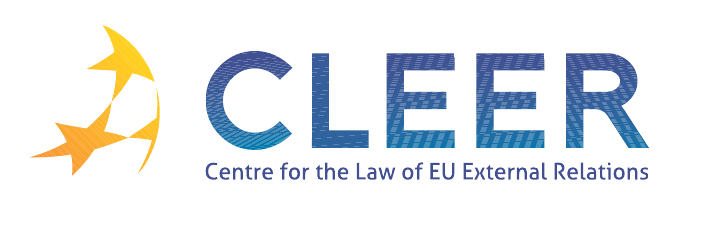 News Service week 8/2013(18 - 24 February 2013)EU ENLARGEMENTEUROPEAN NEIGHBOURHOOD POLICYTRADE AND INVESTMENTCFSPCSDPDEVELOPMENT AND COOPERATIONEXTERNAL DIMENSION OF AFSJ EU – Human RightsEU – ChinaEU – North KoreaVACANCIES & EVENTSEdited by Petr Pribyla & Dr. Tamara TakácsT.M.C Asser Institute/CLEER, The Hague, NL19 FebruaryMEPs say Croatia ready to become 28th member state 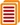 19 FebruaryPress Release: MEPs want accession talks with Iceland completed when both sides are ready 18 FebruaryCouncil conclusions on the Eastern Partnership 19 FebruaryMEPs say Armenia's presidential elections were calm but the campaign lacked substantive political debate and real competition 19 FebruaryPress Release: EUR 50 million of Macro-Financial Assistance for Bosnia and Herzegovina, more concrete reforms expected 20 FebruaryEU-Belarus discussing ways to strengthen European Dialogue on Modernisation 21 FebruaryPress Release: Revised visa agreement makes it easier for Ukrainians to travel to the EU 18 FebruaryOverview of the EU's free trade agreements 21 FebruaryPress Release: MEPs excited at prospect of EU-US trade talks but warn of difficulties ahead 22 FebruarySummary record of the meeting of the European Parliament Committee on International Trade EP LibraryOverview of key sources on the EU-US future Free Trade Agreement 18 FebruaryCouncil conclusions on Mali 18 FebruaryCouncil conclusions on Syria  18 FebruaryMain results of the Foreign Affairs Council meeting 18 FebruaryThe Third Ministerial Meeting of the Renewed Northern Dimension   22 FebruaryMEPs say EU must use its existing foreign policy tools much more efficiently and it must devise a new security strategy EU ISS BriefStrategic foresight – and the EU (by A. Missiroli) 18 FebruaryEU Training Mission in Mali launched 18 FebruaryCouncil Decision 2013/87/CFSP on the launch of a European Union military mission to contribute to the training of the Malian Armed Forces (EUTM Mali) 21 FebruaryMEPs say the European defence industry's role in ensuring the EU's strategic independence must come before competitiveness 22 FebruarySummary record of the joint meeting of the European Parliament Committee on Foreign Affairs and the Subcommittee on Security and Defense EP OpinionOpinion on the Recommendation to the Council on the UN principle of the ‘Responsibility to Protect’ (R2P) (by M. Cashman) 19 FebruaryPress Release: Post-crisis challenges in Mali and Syria discussed with Commissioner Georgieva 19 FebruaryEU allocates an extra EUR 22 million humanitarian aid to victims of conflict in Mali 20 FebruaryCommissioner Piebalgs to launch new food security and energy projects during his visit to Burundi 20 FebruaryOverview of the EU development work in Burundi 18 FebruaryNew EU initiative to fight organised crime and human trafficking at EU borders  20 FebruaryFrontex Programme of Work 2013 ECJ Case-law Opinion AG in case C-648/11, MA and others v. Secretary of State for the Home Department (Dublin II Regulation – Determining the Member State responsible for examining asylum applications lodged by unaccompanied minors who are third-country nationals – Several applications – Best interests of the minor) ECJ Case-lawJudgment in case C-23/12, Mohamed Zakaria (Schengen Borders Code – Alleged violation of the right to respect for human dignity) 18 FebruaryCouncil conclusions on EU priorities at the UN Human Rights Fora EESC OpinionOpinion of the European Economic and Social Committee on ‘An emerging civil society in China: civil society’s contribution to the EU-China Year of Intercultural Dialogue and its enduring impact’ 18 FebruaryCouncil reinforces EU sanctions against North Korea 24 – 28 FebruaryThe Future of EU Foreign Policy: Responsibility to Engage at a Time of Global Crisis (Seminar organised by the Montesquieu Instituut, Institute for Cultural Diplomacy, Brussels, BE) 4 – 5 MarchStrategic Partnership? EU-China Relations under a New Leadership (Workshop organised by EU-China Collaborative Research Network, Beijing, CN) 7 – 8 March40 years since the First Enlargement (Conference organised by the Academic Association for the Contemporary European Studies (UACES), London, UK) 21 – 22 MarchThe Neighbours of the EU's Neighbours: Legal, Political, Security and Socio-Economic Challenges beyond the ENP (Conference organised by the Department of EU International Relations and Diplomacy Studies, College of Europe, Bruges, BE) 26 – 27 March ‘Don't Stop Me Now’ Europe: A Progressive Continent? (7th Annual conference organised by the University of Birmingham, UK) 5 – 8 April Europe: Crisis and Renewal (Conference organised by the British Association for Slavonic and East European Studies and the International Council for Central and East European Studies, Cambridge, UK) 15 – 16 April Russia and the EU: The Future of Europe and Eurasia (Conference organised by the Russian Academy of Sciences, Institute of Europe, Moscow, RU) 17 AprilEnhancing the Intercultural Dialogue between Europe and Africa to Promote the Stability and Economic Development within the two Continents (Seminar organised by the Montesquieu Instituut, Institute for Cultural Diplomacy, Brussels, BE) 19 April EU environmental norms and third countries: the EU as a global role model? (Workshop organised by the Centre for the Law of EU External Relations (CLEER), T.M.C. Asser Instituut and the European Environmental Law (EEL) Network, The Hague, NL) 22 AprilThe EU-Ukraine Association Agreement: Towards a New Era of Integration without Membership (Conference organised by National University of ‘Kyiv-Mohyla Academy’ in cooperation with Ghent University  and University of Groningen, Kyiv, UA)  25 – 26 AprilWhat is a Workable Immigrant Integration Policy? And How Can It be Measured? (Seminar organised by the European Institute of Public Administration (EIPA), Maastricht, NL) 29 – 30 AprilThe EU and Emerging Powers (Conference organised by College of Europe, Ghent University, Université Catholique de Louvain, Université de Liège, the Institute for European Studies, the Leuven Centre for Global Governance Studies and the Institute for European Studies, European Parliament, Brussels, BE) 6 MayHow to Legally Accommodate Variable Geometry in EU External Action? (Conference organised by Centre for European Policy Studies (CEPS), the Centre for European Constitutionalization and Security (CECS), the Faculty of Law, University of Copenhagen, the Amsterdam Centre for Euro-pean Law and Governance (ACELG) and the Centre for the Law of EU External Relations (CLEER), Brussels, BE) 13 May The Impact of EU Membership since 1973 (Conference organised by the Academic Association for the Contemporary European Studies, London, UK) 22 May The EU and the Global Crisis: Challenges to EU Governance, Policy Responses and the Legitimacy Gap (Workshop organised by Sciences Po Paris, the Jean Monnet Chair of the University of Cologne, the Trans European Policy Studies Association and the Fritz Thyssen Foundation, Paris, FR) 5 – 8 June New Approaches to Understanding Contemporary Global Energy Relations (Workshop organised by the European International Studies Association, Tartu, EE) 21 JuneEuropean Union: Solidarity in Question (Conference organised by the Centre of European Law, King's College London, UK) 25 – 27 JuneAnalyzing the Evolution of Policy Agendas: In Europe and North America (Mini-symposium organised by the Montesquieu Instituut in cooperation with the University of Barcelona and the University of North Carolina at Chapel Hill, Amsterdam, NL) 1 – 5 JulyEuropean and Transnational Rulemaking (Workshop organised by the Amsterdam Centre for European Law and Governance, University of Amsterdam, NL) 18 – 21 SeptemberThe politics of foreign aid (8th Pan-European Conference on International Relations organised by the ECPR Standing Group on International Relations and EISA, the Institute of International Relations, University of Warsaw and the Polish Association for International Studies, Warsaw, PL) Call for Papers: Deadline  1 MarchThe EU as a model of soft power in the Eastern neighbourhood (Conference organised on 15-17 May by Alexandru Ioan Cuza University of Iaşi, Centre for European Studies, Iaşi, RO) Call for Papers: Deadline 8 MarchGreening Economics, Greening Society: What is the Role of the EU? 9 – 10 May (Conference organised by the Centre for Research on the European Matrix (CRonEM), Guildford, UK) Call for Papers: Deadline  15 MarchEU Emergency Policies 6 – 7 June (ReSHAPE annual workshop organised by the Department of Political and Social Sciences, University of Catania, IT) EIB Internship:Deadline 28 FebruaryThe Eastern Partnership Internship Programme (The European Investment Bank) PhD Vacancy:Deadline1 MarchPhD position for project on 'External Action in a Multi-Tier European Union’, at the Amsterdam Centre for European Law and Governance (ACELG), University of Amsterdam, NL 